España! Valencia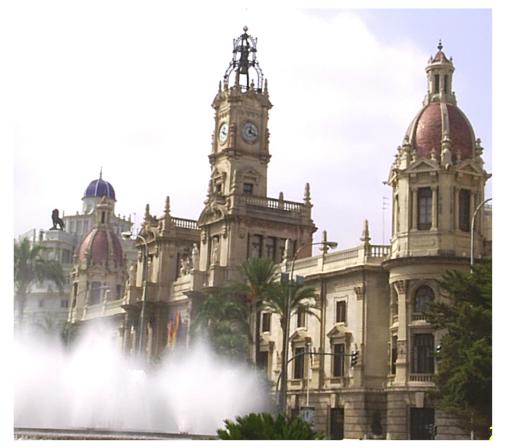 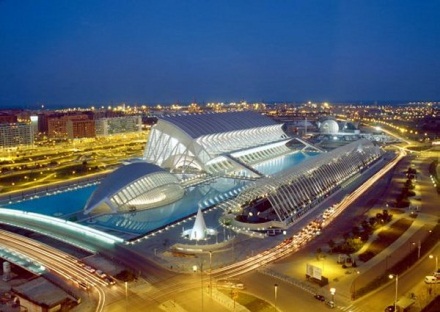 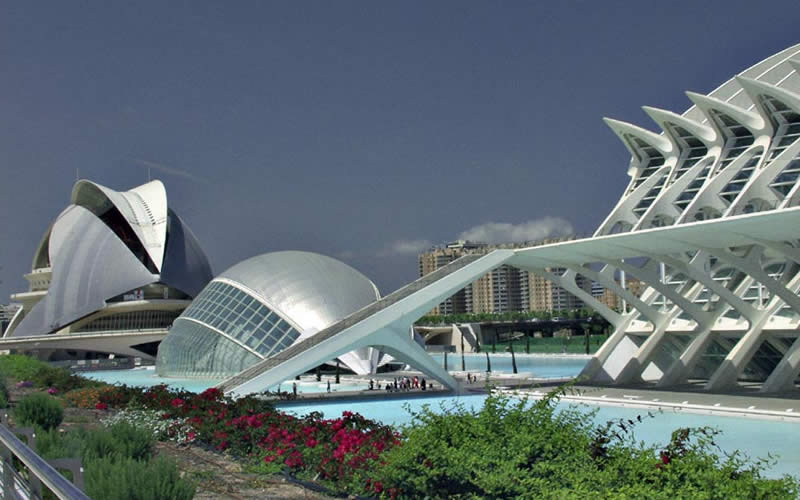 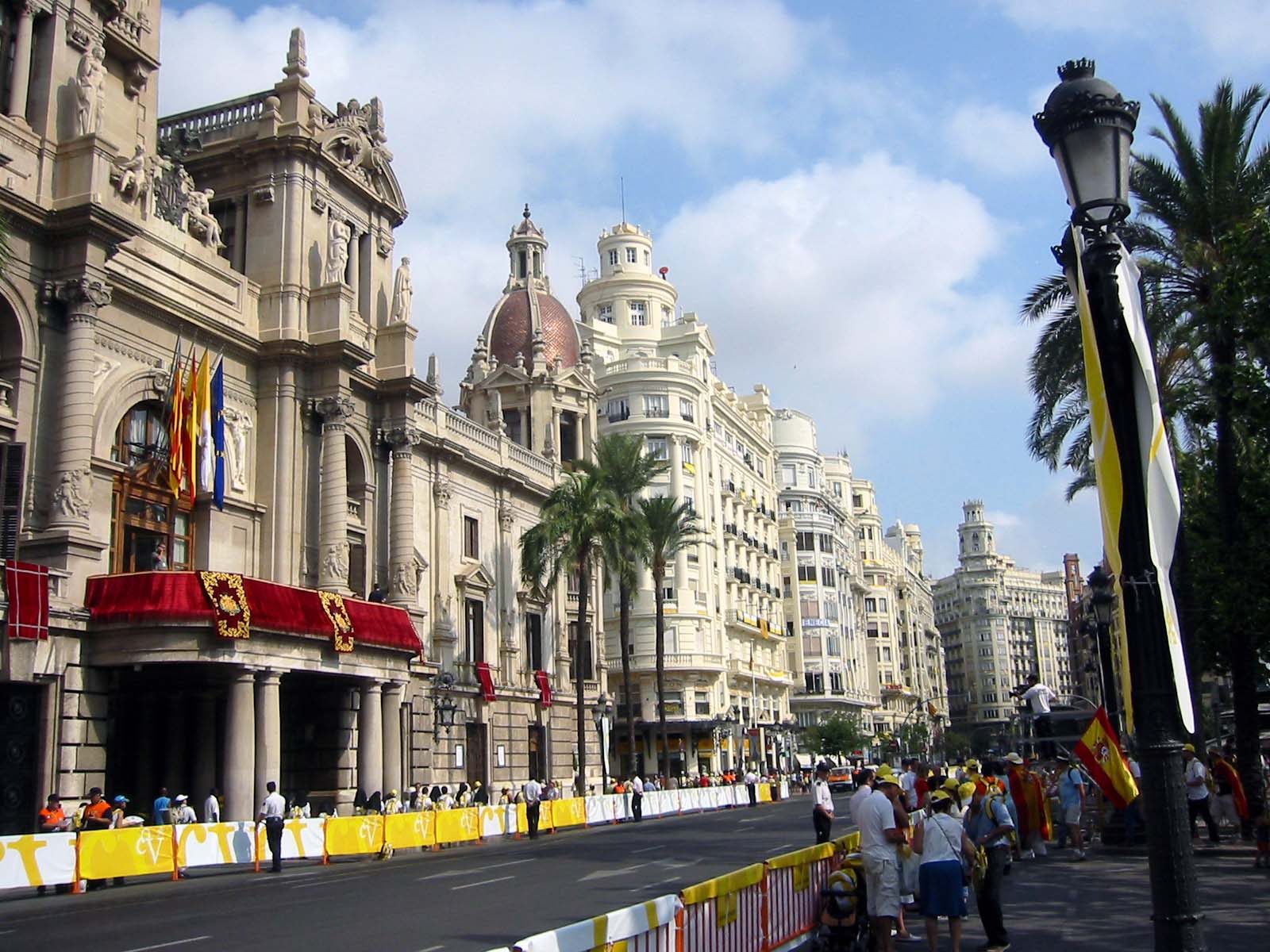 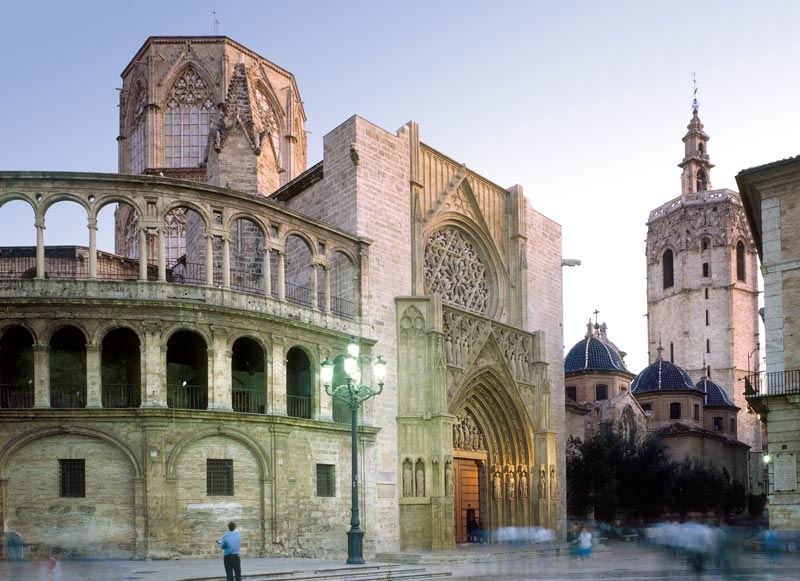 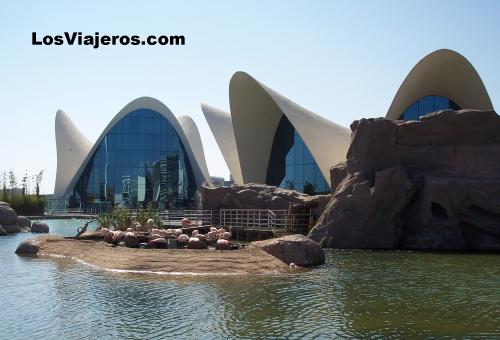 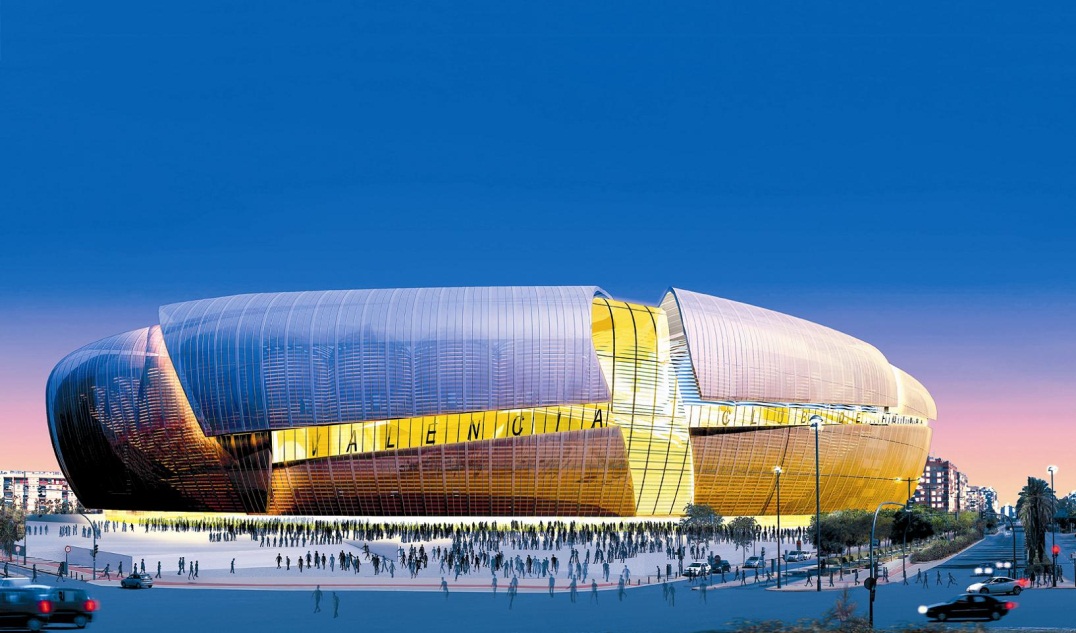 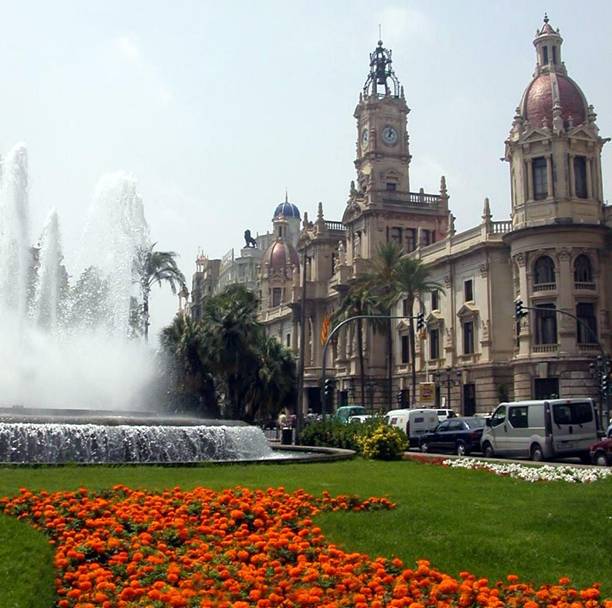 